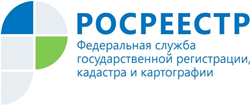 Управление Росреестра по Республике АдыгеяСобирать документы для регистрации собственности стало прощеРосреестр запустил новый онлайн-сервис «Регистрация просто», при помощи которого можно узнать, какие документы вам понадобятся для совершения того или иного действия с недвижимостью.Чтобы составить список необходимых документов, нужно выбрать вид недвижимости (дом, квартира, земельный участок и т.д.) и тип услуги, которую вам необходимо получить. Например, зарегистрировать право собственности (на основании договора дарения или договора купли-продажи), ипотеку или изменения сведений об объекте в кадастровом учете.Затем вы выбираете способ подачи документов (лично, по почте, через МФЦ или по электронке), а также указываете, кто будет их подавать (вы сами или через представителя). После этого вам предстоит ответить на вопросы, касающиеся объекта недвижимости. По завершении опроса система сформирует перечень документов, которые вам потребуются для совершения выбранного действия. Причем формы некоторых документов (например, шаблоны договоров) доступны для скачивания в формате WORD. Получившийся список можно распечатать или сохранить ссылку на него и отправить другим заинтересованным лицам.Дополнительно на странице со списком отразится информация о размере госпошлины за выбранный вид регистрации, а также срок оказания данной услуги.Если вам не удалось найти свой случай из предлагаемых сервисом, консультацию по этому вопросу можно получить по телефону 8-800-100-34-34.